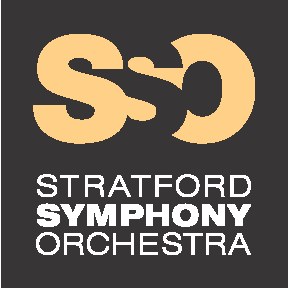 SSO ANNUAL GENERAL MEETINGOctober 27 2013, 3:00 p.m. 	Falstaff Family Centre, Stratford		A G E N D A:1. Welcome:  Vice-Chair, Jean Hewitt2. Adoption of the Agenda:	Motion to adopt the Agenda.3. Adoption of the Minutes of the 2012 AGM, October 28, 2012:	Motion to adopt the Minutes of the 2012 AGM, October 28, 2012.4. President’s Report: Vice-Chair, Jean Hewitt5. Financial Report, to the end of June 2013:  Treasurer, Ed Lee	Motion to adopt the Financial Report, June 30, 2013.6.  Nominating Committee Report:  Chair, Nigel Howard	Motion to adopt the report of the Nominating Committee.7. Signing officers:	Motion to confirm the signing officers for the corporation.	8. Adjournment:  	Motion to adjourn.